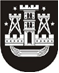 KLAIPĖDOS MIESTO SAVIVALDYBĖS TARYBASPRENDIMASDĖL MIRUSIŲ ASMENŲ BEVILTIŠKŲ SKOLŲ UŽ VIETINĘ RINKLIAVĄ UŽ KOMUNALINIŲ ATLIEKŲ SURINKIMĄ IR TVARKYMĄ NURAŠYMO2019 m. sausio 31 d. Nr. T2-35KlaipėdaVadovaudamasi Lietuvos Respublikos vietos savivaldos įstatymo 16 straipsnio 2 dalies 26 punktu, Lietuvos Respublikos civilinio kodekso 6.128 straipsnio 1 dalimi ir atsižvelgdama į 2017-05-11 koncesijos sutartį Nr. J9-1144 „Dėl Klaipėdos miesto savivaldybės komunalinių atliekų tvarkymo sistemos operatoriaus funkcijų perdavimo ir vykdymo“, Klaipėdos miesto savivaldybės taryba nusprendžia:1. Pripažinti beviltiškomis mirusių asmenų skolas už vietinę rinkliavą už komunalinių atliekų surinkimą ir tvarkymą (priedas).2. Įpareigoti Klaipėdos miesto savivaldybės administracijos Finansų ir turto departamento Apskaitos skyrių nurašyti iš Klaipėdos miesto savivaldybės administracijos apskaitos pripažintas beviltiškomis skolas.3. Leisti UAB Klaipėdos regiono atliekų tvarkymo centrui nurašyti pripažintas beviltiškomis mirusių asmenų skolas už vietinę rinkliavą už komunalinių atliekų surinkimą ir tvarkymą iš apskaitos dokumentų.4. Skelbti šį sprendimą Klaipėdos miesto savivaldybės interneto svetainėje.Savivaldybės merasVytautas Grubliauskas